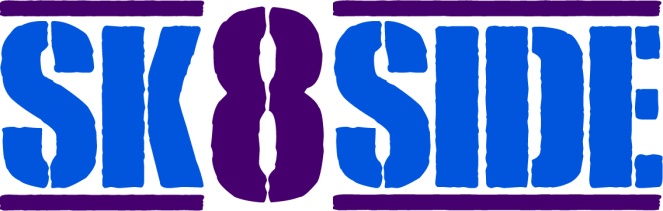 Community Interest CompanySPECIAL ANNOUNCEMENTWe have been seeking advice on Covid-19 and are taking that offered by the National Youth Agency….“We advise all non-essential group meetings are closed or delivered digitally (FaceBook, Google Hangouts, WhatsApp group call, for example). Acute youth work support is essential and should continue. More socially based youth work support (drop-in youth club etc) should cease.”  In view of this Sk8side CIC have decided to stop all its’ face to face youth work as from Wednesday 18th March.We are looking at ways to continue to offer support to members if, and when, you need it. We will be keeping you informed through our Facebook page or Website – please check regularly.Facebook.com/sk8side;   website – sk8side.co.ukSo sorry but hope to see you all before too long.Deirdre O’Neill, Rebecca Guntrip and Simon Woods (Sk8side Company Directors)